Hustota různých látekVyhledej hustoty daných látek na internetu:Seřaď tyto hustoty vzestupně (od nejmenšího po největší).Dané hodnoty hustot látek z předcházející úlohy opiš znovu a převeď na jednotku g/cm3.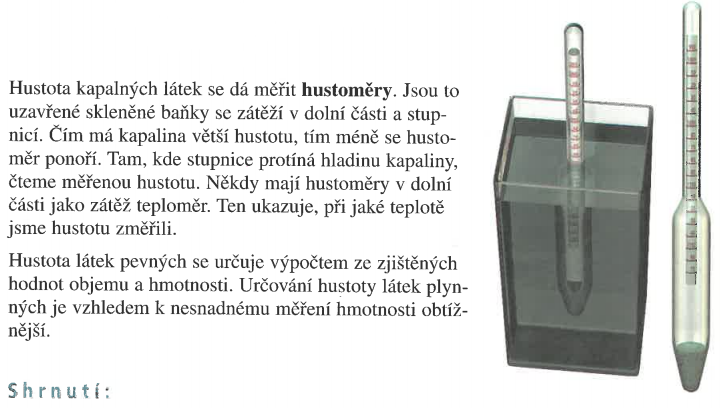 železovzduchvodaledolovohéliumzlatobenzínrtuťSmrkové dřevo